Тематическое занятие "Социальные сети" 
Рекомендации по проведению занятия "Основы безопасного общения в социальных сетях"Материалы для учителя "Безопасное использование соцсетей и общение за их пределами для учащихся средних классов"Презентация для занятияРабочий лист для ученикаМатериалы к уроку "Безопасный Интернет" в средних классах. Лига безопасного Интернета.Презентации. Методические рекомендации по проведению уроков безопасного интернета в школах.Программа для тестирования знаний по интернет-безопасности (исполняемый файл в архиве). Файл не требует установки, для использования требуется компьютер под управлением Windows  с установленным Microsoft Framework 4.0Урок-презентация для детей 12-14 лет по вопросам защиты персональных данных
Для организации  профилактической работы среди детей и молодежи, связанной с формированием ответственного отношениянесовершеннолетних к персональным данным, Центральным аппаратом Роскомнадзора подготовлены презентации со звуком и встроенной анимацией,   которые могут быть использованы для информирования родителей через Электронные дневники, размещения на сайтах,  в рамках классных часов, иных обучающих мероприятий со школьниками.Материалы Всероссийской акции "Урок безопасности" - 2019
В целях организации Недели безопасности 2 – 8 сентября 2019 г. в образовательных учреждениях в соответствии с календарем образовательных событий, утвержденным Министерством просвещения РФ, для учителей разработана система методических ресурсов для участников образовательной Всероссийской акции «Урок безопасности».Методические рекомендации педагогу по организации и проведению Всероссийского урока безопасности по теме «Инофрмационная безопасность»
Учебный материал «Безопасность в интернете»
Видеоролик  Плакат 1 Плакат 2 Плакат 3 Плакат 4 Плакат 5
Тест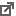 #школьники #урок #интернет  #информационнаябезопасность #презентация  #видеоролик #методическиерекомендации #тестТест "Что ты знаешь о персональных данных" (8 вопросов)
Портал Персональныеданные.детиВидеоролик о защите детских персональных данных (длительность 1:27)
Портал Персональныеданные.детиОнлайн-игра "Выбери меня" (персональные данные)
Портал Персональныеданные.детиhttp://i-deti.org/comic/ Комиксы «Приключение Степы в Интернете».http://i-deti.org/video/ Подборка обучающих и развивающих видеоматериалов, которые помогут получить представление о приемлемых моделях поведения в Интернете.http://www.saferunet.ru/teenager/ Центр безопасного интернета в России: подросткамhttps://stepik.org/course/191/  Онлайн-курс "Безопасность в Интернете" от Академии Яндекса   для школьников 6-9 классов.Методическое пособие «Медиаграмотность»
Учебное пособие разработано Донским государственным технологическим университетом, и направлено на формирование и развитие информационной грамотности обучающихся образовательных организаций.Интернет: возможности, компетенции, безопасность. Часть 1. Теория
Интернет: возможности, компетенции, безопасность. Часть 2. Практикум